Monitoring your learningEstimated time: N/ALearning outcomes:After you complete this activity, you will be able to:Practice thinking metacognitively while completing various learning tasks and activitiesMonitor your learning during various learning tasks and activitiesInstructions: Use the scenario and questions below as prompts to help you think metacognitively as you monitor your learning. SourcesAdapted by PATHS, York University from: Promoting Student Metacognition. Kimberly D. Tanner CBE—Life Sciences Education 2012 11:2, 113-120. https://www.lifescied.org/action/showCitFormats?doi=10.1187%2Fcbe.12-03-0033Common Self-Regulation Strategies. University of Connecticut, Renzulli center for creativity, gifted education, and talent development. https://nrcgt.uconn.edu/underachievement_study/self-regulation/sr_section7/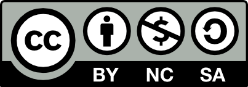 Pedagogy that Aids Transition for Higher-Ed Students by PATHS, York University is licensed under a Creative Commons Attribution-NonCommercial-ShareAlike 4.0 International License. If you reuse this work, please attribute PATHS, York University and include a link to https://www.yorku.ca/health/project/pat/During a class sessionWhen you’re completing an active-learning task and/or homework assignmentWhen you’re studying for a quiz or examWhen thinking about your learning in the course, overallWhat insights am I having as I experience this class session? What confusions?What questions are arising for me during the class session? Am I noting them?Do I find this class interesting? Why or why not? How could I make this material personally relevant?Can I distinguish important information from details? If not, how will I figure this out?What strategies am I using that are working well or not working well to help me learn?What other resources could I be using to complete this task? What actions should I take to get these?What is most challenging for me about this task? Most confusing?What could I do differently mid-assignment to address these challenges and confusions?To what extent am I being systematic in my studying for all the material for this exam?To what extent am I taking advantage of all the learning supports available to me?Am I struggling with my motivation to study? If so, do I remember why I am taking this course?Which of my confusions have I clarified? How was I able to get them clarified?Which confusions remain and how am I going to get them clarified? In what ways is the teaching in this course supportive of my learning? How could I maximize this?In what ways is the teaching in this course not supportive of my learning? How could I compensate for or change this? Where can I get support?How interested am I in this course? How confident am I in my learning? What could I do to increase my interest and confidence?